กิจกรรมวันแม่ณ โรงเรียนบ้านคลองมะนาว     วันที่  11  สิงหาคม  2560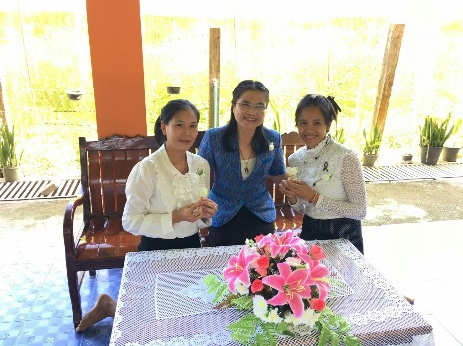 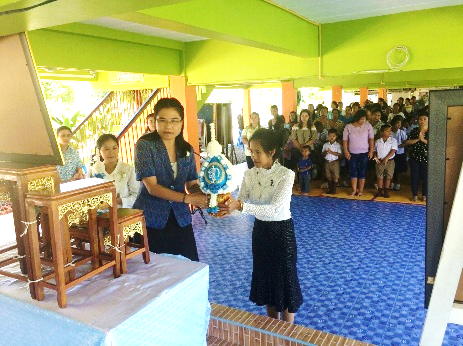 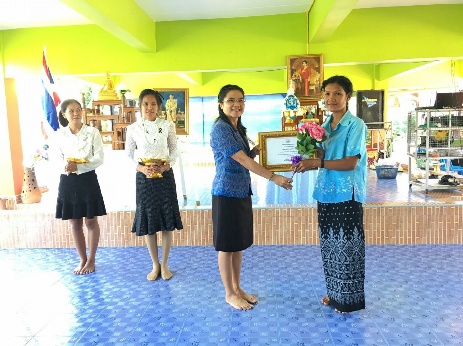 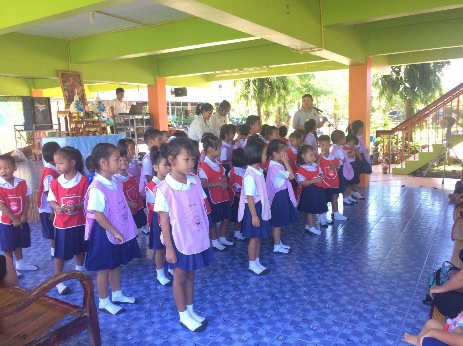 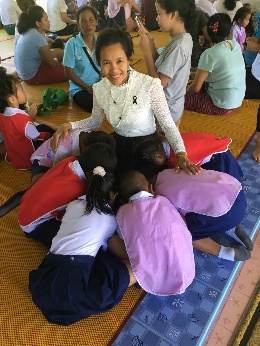 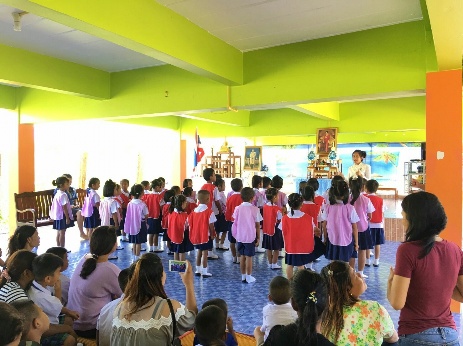 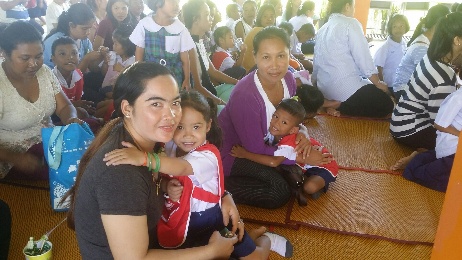 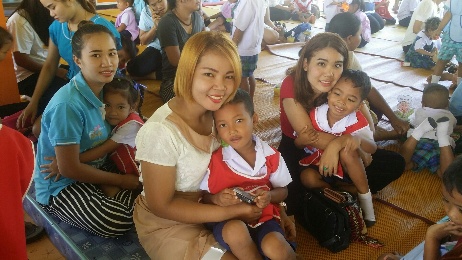 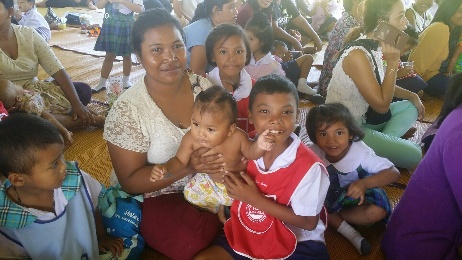 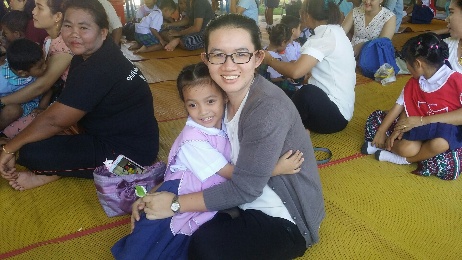 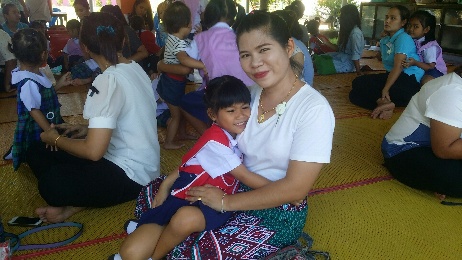 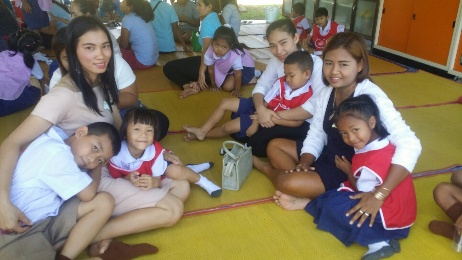 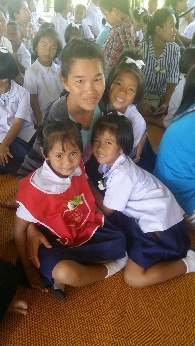 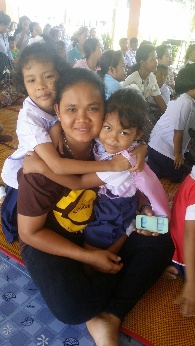 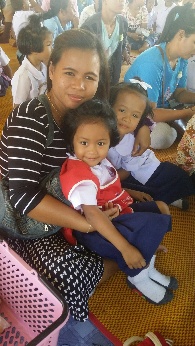 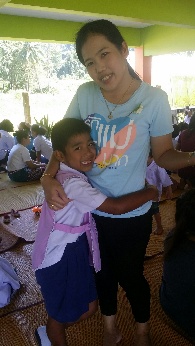 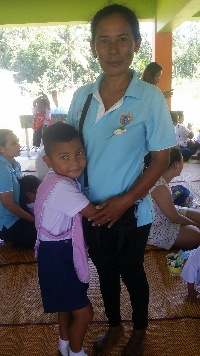 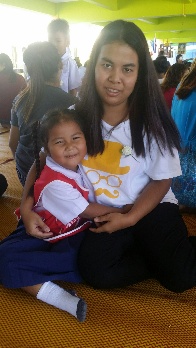 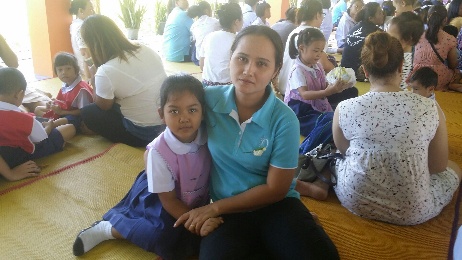 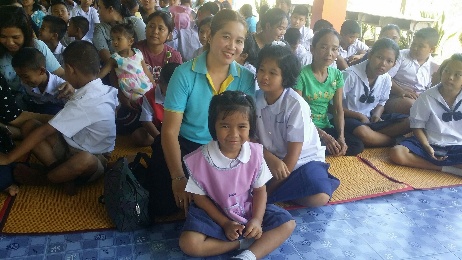 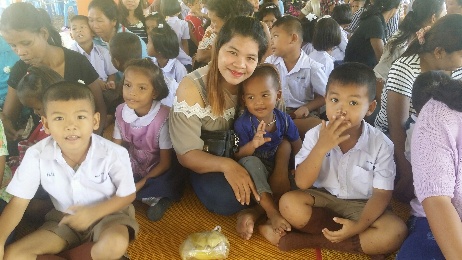 